​                          

Ikväll kl 18.00 – konsert på Jokkmokks marknad: ”Iellemij – To Life” med Elin Teilus

"Ni vackra karga fjäll som ligger fast förankrade vid sjön med de tusen nyanserna. Ni som tillsammans bär på min historia, nutid och framtid. Jag lägger mig mot ditt bröst för att vila 
och hör vinden berätta om mitt folks historia. Om de mödosamma strapatserna, om barnens lek, om eldar som tänds och som stilla slocknar. En dag kommer mina fotavtryck bli mina barns då gårdagen och nuet är ett. Där våra förfäders upptrampade stigar blir våra barnbarns. Så har det alltid varit och så vill jag att det ska förbli." Henrik Blind, – renägare Tuorpon sameby, gruppledare MP Jokkmokk, kulturarbetare @henrikblind

Elin Teilus – sångerska, artist och jojkare berättar: När jag läser Henriks vackra ord känner jag en oerhörd samhörighet med mitt arv - med mina skogssamiska rötter i Udtja. Det är en stor ära för mig att få lansera mitt album ”Iellemij – To Life” på Jokkmokks marknad. En marknad som idag är en viktig del av vår samiska identitet med samer från hela Sápmi. Mitt album är en hyllning till människorna och markerna i Udtja. Till de som gått före, barnen och kommande generationer. Här firas livet, jorden och allt livs okränkbara helighet. Varmt välkomna till kvällens konsert! 
Konserten framförs med stöd av; Sametinget, KUPP Jokkmokk och Sparbanken Nord.

Konsert lö 9 februari kl.18.00 - Jokkmokks marknad Ája byggnaden, Sparbankssalen, information
Biljett: Förköp 150 kr, SN resor, Föreningsgatan 3A tel:0971-582 22. I dörren: 200 kr i mån av plats

Presskontakt​​
För intervju och bokningar vänligen kontakta Annette Ericsdotter, 070 777 91 00 annette@tgim.se 

Mer information​​: Följ Elin: Hemsida  YouTube  Facebook  Instagram
 
Köp albumet ”Iellemij – To Life” (Inkluderar emballage och porto inom Sverige)
Steg 1. Swisha 250 kr till: 1234600409 Steg 2. Maila kvitto+adress till: tolife@elinteilus.se Lev: 2-3 veckor.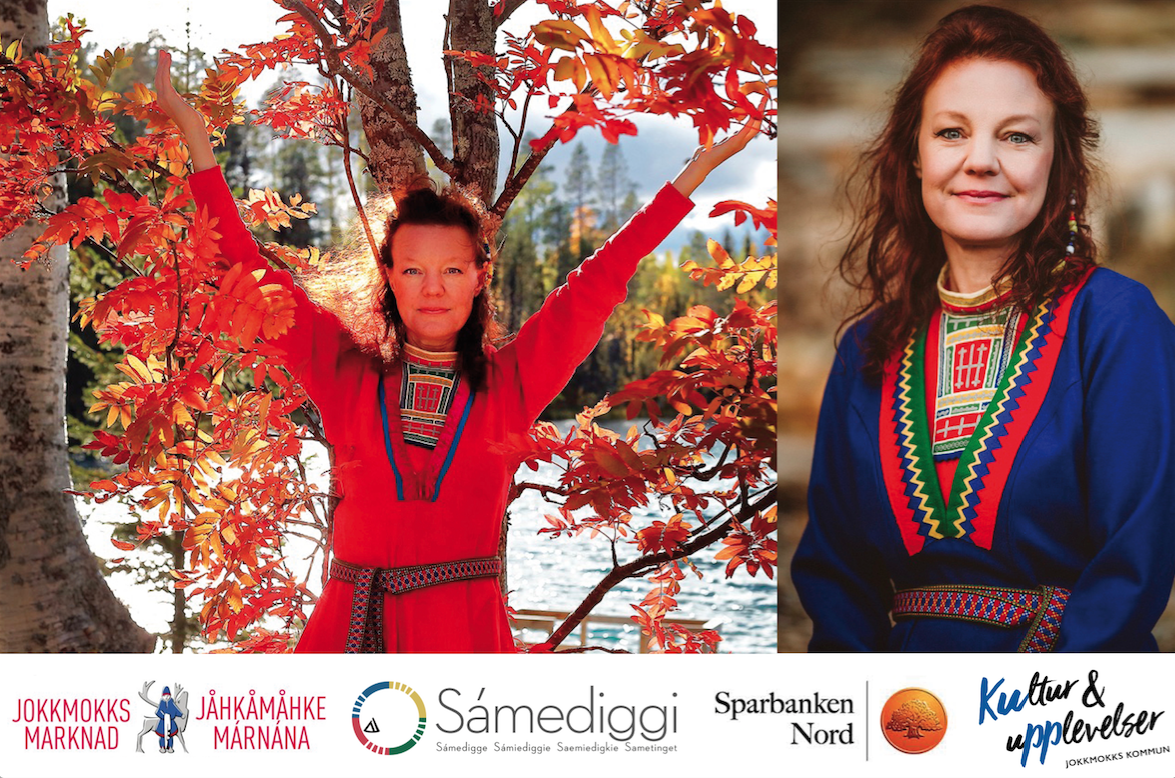 